Положениео порядке организации и проведении работ по обработке и защите персональных данных, обрабатываемых в информационных системах муниципального автономного общеобразовательного учреждения средней общеобразовательной школы №62г. Краснодар2016 г.Содержание1.	Термины и определения	42.	Общие положения	73.	Принципы обработки персональных данных	94.	Порядок обработки персональных данных	105.	Особенности обработки персональных данных без использования средств автоматизации	126.	Порядок уничтожения персональных данных	147.	Трансграничная передача персональных данных	168.	Цель обработки персональных данных	179.	Состав персональных данных	1710.	Права субъекта персональных данных	1811.	Права оператора	2012.	Обязанности оператора	2113.	Передача персональных данных третьим лицам	2314.	Меры по защите персональных данных	2415.	Допуск персонала к обработке ПДн	2716.	Обучение персонала, участвующего в обработке ПДн	2717.	Защита от несанкционированного физического доступа к элементам ИС	2918.	Резервирование ПДн	3019.	Реагирование на нештатные ситуации	3020.	Ответственность за разглашение конфиденциальной информации, связанной с персональными данными	31Приложение № 1	32Приложение № 2	34Приложение № 3	36Приложение № 4	38Приложение № 5	40Приложение № 6	42Приложение № 7	43Приложение № 8	45Приложение № 9	46Приложение № 10	48Термины и определенияАвтоматизированная обработка персональных данных - обработка персональных данных с помощью средств вычислительной техники.Актуальные угрозы безопасности персональных данных - совокупность условий и факторов, создающих актуальную опасность несанкционированного, в том числе случайного, доступа к персональным данным при их обработке в информационной системе, результатом которого могут стать уничтожение, изменение, блокирование, копирование, предоставление, распространение персональных данных, а также иные неправомерные действия.Биометрические персональные данные - сведения, которые характеризуют физиологические и биологические особенности человека, на основании которых можно установить его личность (биометрические персональные данные) и которые используются для установления личности субъекта персональных данных.Блокирование персональных данных - временное прекращение обработки персональных данных (за исключением случаев, если обработка необходима для уточнения персональных данных).Информационная система персональных данных - совокупность содержащихся в базах данных персональных данных и обеспечивающих их обработку информационных технологий и технических средств.Обезличивание персональных данных - действия, в результате которых становится невозможным без использования дополнительной информации определить принадлежность персональных данных конкретному субъекту персональных данных.Обработка персональных данных - любое действие (операция) или совокупность действий (операций), совершаемых с использованием средств автоматизации или без использования таких средств с персональными данными, включая сбор, запись, систематизацию, накопление, хранение, уточнение (обновление, изменение), извлечение, использование, передачу (распространение, предоставление, доступ), обезличивание, блокирование, удаление, уничтожение персональных данных.Оператор - государственный орган, муниципальный орган, юридическое или физическое лицо, самостоятельно или совместно с другими лицами организующие и (или) осуществляющие обработку персональных данных, а также определяющие цели обработки персональных данных, состав персональных данных, подлежащих обработке, действия (операции), совершаемые с персональными данными.Персональные данные - любая информация, относящаяся к прямо или косвенно определенному или определяемому физическому лицу (субъекту персональных данных).Предоставление персональных данных - действия, направленные на раскрытие персональных данных определенному лицу или определенному кругу лиц.Распространение персональных данных - действия, направленные на раскрытие персональных данных неопределенному кругу лиц.Специальные категории персональных данных – персональные данные, касающиеся расовой, национальной принадлежности, политических взглядов, религиозных или философских убеждений, состояния здоровья и интимной жизни.Трансграничная передача персональных данных - передача персональных данных на территорию иностранного государства органу власти иностранного государства, иностранному физическому лицу или иностранному юридическому лицу.Угрозы безопасности персональных данных -совокупность условий и факторов, создающих опасность несанкционированного, в том числе случайного, доступа к персональным данным, результатом которого могут стать уничтожение, изменение, блокирование, копирование, предоставление, распространение персональных данных, а также иные неправомерные действия при их обработке в информационной системе персональных данных.Уничтожение персональных данных - действия, в результате которых становится невозможным восстановить содержание персональных данных в информационной системе персональных данных и (или) в результате которых уничтожаются материальные носители персональных данных.Общие положенияЦелью настоящего Положения является обеспечение защиты прав и свобод человека и гражданина при обработке его персональных данных, в том числе защиты прав на неприкосновенность частной жизни, личную и семейную тайну.Настоящее Положение разработано в соответствии со следующими нормативными правовыми актами:-Федеральный закон от 27.07.2006 № 152-ФЗ «О персональных данных»;-Федеральный закон от 27.07.2006 № 149-ФЗ «Об информации, информационных технологиях и о защите информации»;-Федеральный закон от 27.07.2004 № 79-ФЗ «О государственной гражданской службе Российской Федерации» в редакции от 07.06.2013;-Положение об особенностях обработки персональных данных, осуществляемой без использования средств автоматизации, утвержденное Постановлением Правительства Российской Федерации от 15 сентября 2008 № 687;-Постановление Правительства Российской Федерации от 6.06.2008 № 512 «Об утверждении требований к материальным носителям биометрических персональных данных и технологиям хранения таких данных вне информационных систем персональных данных»;-Требования к защите персональных данных при их обработке в информационных системах персональных данных, утвержденные Постановлением Правительства Российской Федерации от 1 ноября 2012 №1119;-Указ Президента РФ от 06.03.1997 № 188 «Об утверждении перечня сведений конфиденциального характера»;-Конституция Российской Федерации;-Трудовой кодекс Российской Федерации;-Гражданский кодекс Российской Федерации;-Налоговый кодекс Российской Федерации;-Уголовный кодекс Российской Федерации;-нормативные и методические документы ФСБ России, ФСТЭК России, Роскомнадзора.Настоящее Положение определяет порядок и условия обработки персональных данных, т.е. любых действий (операций) или совокупности действий (операций), совершаемых с использованием средств автоматизации или без использования таких средств с персональными данными, включая сбор, запись, систематизацию, накопление, хранение, уточнение (обновление, изменение), извлечение, использование, передачу, обезличивание, блокирование, удаление, уничтожение персональных данных в муниципальном автономном общеобразовательном учреждении средней общеобразовательной школе №62 (далее — МАОУ СОШ №62) с использованием средств автоматизации и без использования таких средств.Настоящее положение определяет правовые, организационные и технические меры необходимые для защиты персональных данных от неправомерного или случайного доступа к ним, уничтожения, изменения, блокирования, копирования, предоставления, распространения персональных данных, а также от иных неправомерных действий в отношении персональных данных.МАОУ СОШ №62 вправе поручить обработку персональных данных другому лицу с согласия субъекта персональных данных, на основании заключаемого с этим лицом договора. Лицо, осуществляющее обработку персональных данных по поручению МАОУ СОШ №62, обязано соблюдать принципы и правила обработки персональных данных, предусмотренные Федеральным законом от 27.07.2006 № 152-ФЗ «О персональных данных». В поручении МАОУ СОШ №62 должен быть определен перечень действий (операций) с персональными данными, которые будут совершаться лицом, осуществляющим обработку персональных данных, и цели обработки, установлена обязанность такого лица соблюдать конфиденциальность персональных данных и обеспечивать безопасность персональных данных при их обработке, а также указаны требования к защите обрабатываемых персональных данных в соответствии со статьей 19 Федерального закона от 27.07.2006 № 152-ФЗ «О персональных данных» в редакции от 05.04.2013.Во всех случаях, не урегулированных настоящим Положением или другими нормативными документами МАОУ СОШ №62, необходимо руководствоваться действующим законодательством Российской Федерации.Настоящее Положение вступает в силу с момента его утверждения и  действует до замены его новым Положением.Все изменения в Положение вносятся приказом руководителя МАОУ СОШ №62.Настоящее Положение и изменения к нему являются обязательными для исполнения всеми сотрудниками, имеющими доступ к персональным данным.Принципы обработки персональных данныхОбработка персональных данных должна осуществляться на законной и справедливой основе.Обработка персональных данных должна ограничиваться достижением конкретных, заранее определенных и законных целей. Не допускается обработка персональных данных, несовместимая с целями сбора персональных данных.Не допускается объединение баз данных, содержащих персональные данные, обработка которых осуществляется в целях, несовместимых между собой.Обработке подлежат только персональные данные, которые отвечают целям их обработки.Содержание и объем обрабатываемых персональных данных должны соответствовать заявленным целям обработки. Обрабатываемые персональные данные не должны быть избыточными по отношению к заявленным целям их обработки.При обработке персональных данных должны быть обеспечены точность персональных данных, их достаточность, а в необходимых случаях и актуальность по отношению к целям обработки персональных данных.Хранение персональных данных должно осуществляться в форме, позволяющей определить субъекта персональных данных, не дольше, чем этого требуют цели обработки персональных данных, если срок хранения персональных данных не установлен федеральным законом, договором, стороной которого, выгодоприобретателем или поручителем по которому является субъект персональных данных.Обрабатываемые персональные данные подлежат уничтожению либо обезличиванию по достижении целей обработки или в случае утраты необходимости в достижении этих целей, если иное не предусмотрено федеральным законом.Порядок обработки персональных данныхОбработка персональных данных сотрудников МАОУ СОШ №62 осуществляется с их письменного согласия, которое действует со дня их поступления на муниципальную службу на время прохождения муниципальной службы.Обработка персональных данных граждан осуществляется в соответствии с Федеральным законом от 02.05.2006 № 59-ФЗ «О порядке рассмотрения обращений граждан Российской Федерации». Согласие граждан на обработку своих персональных данных в данном случае не требуется.Опубликование и распространение персональных данных субъектов МАОУ СОШ №62 допускается в случаях, установленных законодательством Российской Федерации.МАОУ СОШ №62 в соответствии с Федеральным законом от 02.03.2007 № 25-ФЗ «О муниципальной службе Российской Федерации» вправе осуществлять обработку (в том числе автоматизированную) персональных данных.При ликвидации МАОУ СОШ №62, в котором муниципальный служащий замещал должность муниципальной службы, его личное дело передается на хранение в орган местного самоуправления, избирательную комиссию муниципального образования, которым переданы функции ликвидированных органа местного самоуправления, избирательной комиссии муниципального образования, или их правопреемникам.Субъект персональных данных принимает решение о предоставлении персональных данных и дает согласие на их обработку свободно, своей волей и в своем интересе.Согласие на обработку персональных данных может быть дано субъектом персональных данных или его представителем.Согласие на обработку ПДн может быть отозвано субъектом персональных данных в соответствии с положением статьи 9 Федерального закона от 27.07.2006 № 152-ФЗ «О персональных данных».В случае отзыва субъектом персональных данных согласия на обработку персональных данных МАОУ СОШ №62 вправе продолжить обработку персональных данных без согласия субъекта персональных данных при наличии законных оснований.В случае недееспособности субъекта персональных данных согласие на обработку его персональных данных дает законный представитель субъекта персональных данных.В случае смерти субъекта персональных данных согласие на обработку его персональных данных дают наследники субъекта персональных данных, если такое согласие не было дано субъектом персональных данных при его жизни.Трансграничная передача персональных данных на территории иностранных государств, не обеспечивающих адекватной защиты прав субъектов персональных данных, осуществляется с согласия в письменной форме (Приложение № 5) субъекта персональных данных на трансграничную передачу его персональных данных.Решение, порождающее юридические последствия в отношении субъекта персональных данных или иным образом затрагивающее его права и законные интересы, может быть принято на основании исключительно автоматизированной обработки его персональных данных только при наличии согласия в письменной форме субъекта персональных данных.Субъект персональных данных обязан предоставлять МАОУ СОШ №62 достоверные сведения о себе.Если персональные данные субъекта получены из общедоступных источников, то сроки их хранения не ограничиваются.Обработка ПДн осуществляется допущенными к обработке сотрудниками МАОУ СОШ №62, определенными приказом руководителя МАОУ СОШ №62, которые действуют на основании инструкций, предусматривающих выполнение комплекса мероприятий по обеспечению безопасности персональных данных.Особенности обработки персональных данных без использования средств автоматизацииОбработка персональных данных, осуществляемая без использования средств автоматизации, должна выполняться в соответствии с требованиями «Положения об особенностях обработки персональных данных, осуществляемой без использования средств автоматизации», утверждённого постановлением Правительства Российской Федерации от 15.09.2008 №687.При разработке и использовании типовых форм документов, необходимых для реализации возложенных на МАОУ СОШ №62 полномочий, характер информации в которых предполагает или допускает включение в них персональных данных (далее - типовая форма), должны соблюдаться следующие условия:-типовая форма или связанные с ней документы (инструкция по ее заполнению, карточки, реестры и журналы) должны содержать сведения о цели обработки персональных данных, осуществляемой без использования средств автоматизации, адрес МАОУ СОШ №62, фамилию, имя, отчество и адрес субъекта персональных данных, чьи персональные данные вносятся в указанную типовую форму, сроки обработки персональных данных, перечень действий с персональными данными, которые будут совершаться в процессе их обработки;-типовая форма должна предусматривать поле, в котором субъект персональных данных может поставить отметку о своем согласии на обработку персональных данных, осуществляемую без использования средств автоматизации, при необходимости получения согласия на обработку персональных данных;-типовая форма должна быть составлена таким образом, чтобы каждый из субъектов, чьи персональные данные содержатся в типовой форме, при ознакомлении со своими персональными данными, не имел возможности доступа к персональным данным иных лиц, содержащихся в указанной типовой форме;-типовая форма должна исключать объединение полей, предназначенных для внесения персональных данных, цели обработки которых заведомо не совместимы.При несовместимости целей обработки персональных данных, зафиксированных на одном материальном носителе, если материальный носитель не позволяет осуществлять обработку персональных данных отдельно от других зафиксированных на том же носителе персональных данных, а также если необходимо обеспечить раздельную обработку зафиксированных на одном материальном носителе персональных данных и информации, не являющейся персональными данными, должны быть приняты меры по обеспечению раздельной обработки персональных данных, в частности:-при необходимости использования или распространения определенных персональных данных отдельно от находящихся на том же материальном носителе других персональных данных осуществляется копирование персональных данных, подлежащих распространению или использованию, способом, исключающим одновременное копирование персональных данных, не подлежащих распространению и использованию, и используется (распространяется) копия персональных данных;-при необходимости уничтожения или блокирования части персональных данных уничтожается или блокируется материальный носитель с предварительным копированием сведений, не подлежащих уничтожению или блокированию, способом, исключающим одновременное копирование персональных данных, подлежащих уничтожению или блокированию.Уничтожение или обезличивание части персональных данных, если это допускается материальным носителем, может производиться способом, исключающим дальнейшую обработку этих персональных данных с сохранением возможности обработки иных данных, зафиксированных на материальном носителе (удаление, вымарывание).Уточнение персональных данных при осуществлении их обработки без использования средств автоматизации производится путем обновления или изменения данных на материальном носителе, а если это не допускается техническими особенностями материального носителя, путем фиксации на том же материальном носителе сведений о вносимых в них изменениях либо путем изготовления нового материального носителя с уточненными персональными данными.При составлении типовых форм необходимо, чтобы каждый субъект персональных данных, чьи персональные данные указаны в документе, имел возможность ознакомиться со своими персональными данными, содержащими в документе, не нарушая прав и законных интересов иных лиц.Порядок уничтожения персональных данныхОбрабатываемые персональные данные подлежат уничтожению либо обезличиванию по достижении целей обработки или в случае утраты необходимости в достижении этих целей, если иное не предусмотрено федеральным законом.Персональные данные уничтожаются или обеспечивается их уничтожение в случае:-если получен отзыв от субъекта персональных данных в срок, не превышающий тридцати дней с даты поступления указанного отзыва, если иное не предусмотрено договором, стороной которого, выгодоприобретателем или поручителем по которому является субъект персональных данных, иным соглашением между МАОУ СОШ №62 и субъектом персональных данных;-если МАОУ СОШ №62 не вправе осуществлять обработку персональных данных без согласия субъекта персональных данных на основаниях, предусмотренных Федеральным законом от 27.07.2006 № 152-ФЗ «О персональных данных» или другими федеральными законами;-если достигнуты цели обработки персональных данных, в срок, не превышающий тридцати дней с даты достижения цели обработки персональных данных, если иное не предусмотрено договором, стороной которого, выгодоприобретателем или поручителем по которому является субъект персональных данных, иным соглашением между МАОУ СОШ №62 и субъектом персональных данных;-если представлены субъектом персональных данных или его представителем сведения, подтверждающие, что такие персональные данные являются незаконно полученными или не являются необходимыми для заявленной цели обработки, в срок, не превышающий семи рабочих дней со дня предоставления субъектом персональных данных или его представителем сведений;-если обеспечить правомерность обработки персональных данных невозможно, в срок, не превышающий десяти рабочих дней с даты выявления неправомерной обработки персональных данных.В случае отсутствия возможности уничтожения персональных данных в течение срока, осуществляется блокирование персональных данных или обеспечивается их блокирование и обеспечивается уничтожение персональных данных в срок не более чем шесть месяцев, если иной срок не установлен федеральными законами.Об устранении допущенных нарушений или об уничтожении персональных данных МАОУ СОШ №62 уведомляет субъекта персональных данных или его представителя, а в случае, если обращение субъекта персональных данных или его представителя либо запрос уполномоченного органа по защите прав субъектов персональных данных были направлены уполномоченным органом по защите прав субъектов персональных данных, также указанный орган.Уничтожение персональных данных в информационных системах МАОУ СОШ №62 происходит штатными средствами МАОУ СОШ №62, либо за счет обезличивания персональных данных.Уничтожение бумажных носителей персональных данных происходит путём измельчения на бумагорезательной машине, либо сжигания.Уничтожение персональных данных осуществляет комиссия в составе членов комиссии и председателя.Порядок уничтожения ПДн должен быть регламентирован в нормативных документах МАОУ СОШ №62.Контроль за выполнением процедур уничтожения персональных данных осуществляет Ответственный за обеспечение безопасности и обработку персональных данных.После проведенного уничтожения должен быть подготовлен акт об уничтожении персональных данных. Форма акта приведена в Приложении .Трансграничная передача персональных данныхТрансграничная передача персональных данных на территории иностранных государств, являющихся сторонами Конвенции Совета Европы о защите физических лиц при автоматизированной обработке персональных данных, а также иных иностранных государств, обеспечивающих адекватную защиту прав субъектов персональных данных, осуществляется в соответствии с Федеральным законом от 27.07.2006 № 152-ФЗ «О персональных данных».МАОУ СОШ №62 не осуществляет трансграничную передачу персональных данных.Цель обработки персональных данныхК субъектам персональных данных в МАОУ СОШ №62 относятся:-сотрудники;-граждане.Целью обработки персональных данных является:-ведение кадрового и бухгалтерского учета сотрудников.Состав персональных данныхВ целях ведения кадрового и бухгалтерского учета в МАОУ СОШ №62 обрабатываются следующие персональные данные сотрудников:-ФИО;-дата и место рождения;-гражданство;-данные о регистрации;-номер телефона (домашний, сотовый);-семейное положение;-сведения об образовании, квалификации;-сведенья о воинском учете;-данные об изменении должностного положения, должность;-ИНН, СНИЛС, номер страхового свидетельства;-адрес проживания.В целях обработки запросов граждан в МАОУ СОШ №62 обрабатываются следующие персональные данные граждан:-ФИО;-дата и место рождения;-гражданство;-данные о регистрации;-номер телефона (домашний, сотовый);-семейное положение;-данные об изменении должностного положения, должность;-СНИЛС, номер страхового свидетельства;-занятость;-адрес проживания;-сведения о жилищных условиях.Источниками персональных данных являются:-паспорт;-трудовая книжка;-свидетельство СНИЛС, ИНН;-документ об образовании;-военный билет.Права субъекта персональных данныхСубъект персональных данных имеет право на получение информации, касающейся обработки его персональных данных, в том числе содержащей:-подтверждение факта обработки персональных данных;-правовые основания и цели обработки персональных данных;-цели и применяемые способы обработки персональных данных;-наименование и место нахождения МАОУ СОШ №62, сведения о лицах (за исключением сотрудников), которые имеют доступ к персональным данным или которым могут быть раскрыты персональные данные на основании договора с МАОУ СОШ №62 или на основании Федерального закона от 27.07.2006 № 152-ФЗ «О персональных данных»;-обрабатываемые персональные данные, относящиеся к соответствующему субъекту персональных данных, источник их получения;-сроки обработки персональных данных, в том числе сроки их хранения;-порядок осуществления субъектом персональных данных прав, предусмотренных Федеральным законом от 27.07.2006 № 152-ФЗ «О персональных данных»;-информацию об осуществленной или о предполагаемой трансграничной передаче данных;-наименование или фамилию, имя, отчество и адрес лица, осуществляющего обработку персональных данных по поручению оператора, если обработка поручена или будет поручена такому лицу;-иные сведения, предусмотренные Федеральным законом от 27.07.2006 № 152-ФЗ «О персональных данных» или другими федеральными законами.Субъект персональных данных имеет право на получение сведений, об обработке его персональных данных, за исключением случаев, предусмотренных частью 8 статьи 14 Федерального закона от 27.07.2006 № 152-ФЗ «О персональных данных».Сведения, об обработке персональных данных, предоставляются субъекту персональных данных МАОУ СОШ №62 в доступной форме, и в них не должны содержаться персональные данные, относящиеся к другим субъектам персональных данных.Сведения, об обработке персональных данных, предоставляются субъекту персональных данных или его представителю МАОУ СОШ №62 при обращении либо при получении запроса субъекта персональных данных или его представителя.Субъект персональных данных вправе обратиться повторно к МАОУ СОШ №62 или направить повторный запрос в целях получения сведений об обработке его персональных данных и ознакомления с такими персональными данными не ранее чем через тридцать дней после первоначального обращения или направления первоначального запроса.Субъект персональных данных вправе требовать уточнения его персональных данных, их блокирования или уничтожения в случае, если персональные данные являются неполными, устаревшими, неточными, незаконно полученными или не являются необходимыми для заявленной цели обработки, а также принимать предусмотренные законом меры по защите своих прав.Субъект персональных данных вправе обратиться повторно к МАОУ СОШ №62 или направить повторный запрос в целях получения сведений об обработке его персональных данных, а также в целях ознакомления с обрабатываемыми персональными данными, в случае, если такие сведения и (или) обрабатываемые персональные данные не были предоставлены ему для ознакомления в полном объеме по результатам рассмотрения первоначального обращения.Субъект персональных данных вправе требовать от МАОУ СОШ №62 разъяснения о порядке принятия решения на основании исключительно автоматизированной обработки его персональных данных и возможные юридические последствия такого решения, а также, заявить возражение против такого решения.Если субъект персональных данных считает, что МАОУ СОШ №62 осуществляет обработку его персональных данных с нарушением требований Федерального закона от 27.07.2006 № 152-ФЗ «О персональных данных» или иным образом нарушает его права и свободы, субъект персональных данных вправе обжаловать действия или бездействие МАОУ СОШ №62 в уполномоченный орган по защите прав субъектов персональных данных или в судебном порядке.Субъект персональных данных имеет право на защиту своих прав и законных интересов, в том числе на возмещение убытков и (или) компенсацию морального вреда в судебном порядке.Права оператораМАОУ СОШ №62 вправе отказать субъекту персональных данных в выполнении повторного запроса, не соответствующего условиям, предусмотренным частями 4 и 5 статьи 14 Федерального закона от 27.07.2006 № 152-ФЗ «О персональных данных».Обязанности оператораОператор обязан разъяснить субъекту персональных данных порядок принятия решения на основании исключительно автоматизированной обработки его персональных данных и возможные юридические последствия такого решения, предоставить возможность заявить возражение против такого решения, а также разъяснить порядок защиты субъектом персональных данных своих прав и законных интересов.Оператор обязан рассмотреть возражение субъекта персональных данных против принятия решения на основании исключительно автоматизированной обработки его персональных данных, в течение тридцати дней со дня его получения и уведомить субъекта персональных данных о результатах рассмотрения такого возражения.Оператор обязан предоставить субъекту персональных данных по его просьбе информацию, предусмотренную частью 7 статьи 14 Федерального закона от 27.07.2006 № 152-ФЗ «О персональных данных», за исключением случаев, предусмотренных частью 8 статьи 14 Федерального закона от 27.07.2006 № 152-ФЗ «О персональных данных».В случае отказа в предоставлении информации о наличии персональных данных о соответствующем субъекте персональных данных или персональных данных субъекту персональных данных или его представителю при их обращении либо при получении запроса субъекта персональных данных или его представителя Оператор дает в письменной форме мотивированный ответ, содержащий ссылку на положение части 8 статьи 14 Федерального закона или иного федерального закона, являющееся основанием для такого отказа, в срок, не превышающий тридцати дней со дня обращения субъекта персональных данных или его представителя либо с даты получения запроса субъекта персональных данных или его представителя.В срок, не превышающий семи рабочих дней со дня предоставления субъектом персональных данных или его представителем сведений, подтверждающих, что персональные данные являются неполными, неточными или неактуальными, Оператор обязан внести в них необходимые изменения.В срок, не превышающий семи рабочих дней со дня представления субъектом персональных данных или его представителем сведений, подтверждающих, что такие персональные данные являются незаконно полученными или не являются необходимыми для заявленной цели обработки, Оператор обязан уничтожить такие персональные данные. Оператор обязан уведомить субъекта персональных данных или его представителя о внесенных изменениях и предпринятых мерах и принять разумные меры для уведомления третьих лиц, которым персональные данные этого субъекта были переданы.Если предоставление персональных данных является обязательным в соответствии с федеральным законом, Оператор обязан разъяснить субъекту персональных данных юридические последствия отказа предоставить его персональные данные.Если персональные данные получены не от субъекта персональных данных, Оператор, за исключением случаев, предусмотренных частью 4 статьи 18 Федерального закона от 27.07.2006 № 152-ФЗ «О персональных данных», до начала обработки таких персональных данных обязан предоставить субъекту персональных данных следующую информацию (Приложение № 9):1) наименование либо фамилия, имя, отчество и адрес оператора или его представителя;2) цель обработки персональных данных и ее правовое основание;3) предполагаемые пользователи персональных данных;4) установленные Федеральным законом от 27.07.2006 № 152-ФЗ «О персональных данных» права субъекта персональных данных;5) источник получения персональных данных.Оператор обязан сообщить в уполномоченный орган по защите прав субъектов персональных данных по запросу этого органа необходимую информацию в течение тридцати дней с даты получения такого запроса.Блокирование персональных данных субъекта персональных данных осуществляется или обеспечивается в случае:-выявления неправомерной обработки персональных данных при обращении субъекта персональных данных или его представителя либо по запросу субъекта персональных данных или его представителя либо уполномоченного органа по защите прав субъектов персональных данных с момента такого обращения или получения указанного запроса на период проверки;-выявления неточных персональных данных при обращении субъекта персональных данных или его представителя либо по их запросу или по запросу уполномоченного органа по защите прав субъектов персональных данных с момента такого обращения или получения указанного запроса на период проверки.В случае подтверждения факта неточности персональных данных Оператор обязан персональные данные либо обеспечивает их уточнение в течение семи рабочих дней со дня представления таких сведений и снимает блокирование персональных данных.Обработка персональных данных прекращается или обеспечивается прекращение их обработки в случае:-выявления неправомерной обработки персональных данных, в срок, не превышающий трех рабочих дней с даты этого выявления;-достижения цели обработки персональных данных;-отзыва субъектом персональных данных согласия на обработку его персональных данных.Передача персональных данных третьим лицамМАОУ СОШ №62 и иные лица, получившие доступ к персональным данным, обязаны не раскрывать третьим лицам и не распространять персональные данные без согласия субъекта персональных данных, если иное не предусмотрено федеральным законом.Передача персональных данных сотрудников МАОУ СОШ №62 не допускается без письменного согласия, за исключением случаев, установленных федеральными законами.Персональные данные сотрудников МАОУ СОШ №62 передаются в следующие государственные и негосударственные структуры:-ОАО «Сбербанк» (договор №30008077 от 12.11.2008г.);-ИМНС №4 по г. Краснодар (постановка на учет 23.11.1995г.). Не допускается передача персональных данных по открытым каналам связи, в том числе по телефону.Обмен персональными данными при их обработке в информационных системах осуществляется по каналам связи, защита которых обеспечивается путем реализации соответствующих организационных мер и/или  путем применения программных и технических средств.Меры по защите персональных данныхКомплекс мер по защите персональных данных направлен на предупреждение нарушений доступности, целостности, достоверности и конфиденциальности персональных данных и обеспечивает безопасность информации в процессе деятельности МАОУ СОШ №62.МАОУ СОШ №62 при обработке персональных данных обязано принимать необходимые правовые, организационные и технические меры или обеспечивать их принятие для защиты персональных данных от неправомерного или случайного доступа к ним, уничтожения, изменения, блокирования, копирования, предоставления, распространения персональных данных, а также от иных неправомерных действий в отношении персональных данных.Мероприятия по защите персональных данных определяются настоящим Положением, приказами, инструкциями и другими внутренними документами МАОУ СОШ №62.Для защиты персональных данных в МАОУ СОШ №62 применяются следующие меры:-назначение ответственного за обеспечение безопасности и обработку персональных данных;-назначение администратора ИС;-назначение администратора информационной безопасности ИС;-издание, документов, определяющих политику в отношении обработки персональных данных, локальных актов по вопросам обработки персональных данных, а также локальных актов, устанавливающих процедуры, направленные на предотвращение и выявление нарушений законодательства Российской Федерации, устранение последствий таких нарушений;-осуществление внутреннего контроля и аудита соответствия обработки персональных данных Федеральному закону от 27.07.2006 № 152-ФЗ «О персональных данных» и принятым в соответствии с ним нормативным правовым актам, требованиям к защите персональных данных, политике МАОУ СОШ №62 в отношении обработки персональных данных, локальным актам МАОУ СОШ №62;-оценка вреда, который может быть причинен субъектам персональных данных в случае нарушения Федерального закона от 27.07.2006 № 152-ФЗ «О персональных данных», соотношение указанного вреда и принимаемых МАОУ СОШ №62 мер;-ознакомление сотрудников МАОУ СОШ №62, непосредственно осуществляющих обработку персональных данных, с положениями законодательства Российской Федерации о персональных данных, в том числе требованиями к защите персональных данных, документами, определяющими политику МАОУ СОШ №62 в отношении обработки персональных данных, локальными актами по вопросам обработки персональных данных, и обучение указанных сотрудников;-определение угроз безопасности персональных данных при их обработке в информационных системах персональных данных;-применение организационных и технических мер по обеспечению безопасности персональных данных при их обработке в информационных системах персональных данных, необходимых для выполнения требований к защите персональных данных;-применение прошедших в установленном порядке процедуру оценки соответствия средств защиты информации;-оценка эффективности принимаемых мер по обеспечению безопасности персональных данных до ввода в эксплуатацию информационной системы персональных данных;-учет машинных носителей персональных данных;-обнаружение фактов несанкционированного доступа к персональным данным и принятием мер;-восстановление персональных данных, модифицированных или уничтоженных вследствие несанкционированного доступа к ним;-установление правил доступа к персональным данным, обрабатываемым в информационной системе персональных данных, а также обеспечением регистрации и учета всех действий, совершаемых с персональными данными в информационной системе персональных данных;-контроль за принимаемыми мерами по обеспечению безопасности персональных данных;-ограничение и регламентация состава сотрудников, функциональные обязанности которых требуют доступа к информации, содержащей ПДн;-распределение персональной ответственности между сотрудниками, участвующими в обработке персональных данных, за выполнение требований по обеспечению безопасности ПДн;-исключение бесконтрольного пребывания посторонних лиц в помещениях, в которых ведется обработка персональных данных и находится соответствующая вычислительная техника;-организация порядка уничтожения персональных данных;-оборудованием помещений, в которых обрабатываются и хранятся персональные данные субъектов, замками;-регулярные инструктажи сотрудников по вопросам, связанным с обеспечением безопасности персональных данных;-закрытие помещений, в которых обрабатываются и хранятся персональные данные субъектов персональных данных, в рабочее время при отсутствии в них сотрудников;-проведение уборки помещений, в которых хранятся персональные данные, производиться в присутствии соответствующих сотрудников;-запрещение самостоятельного подключения средств вычислительной техники, применяемых для хранения, обработки или передачи персональных данных к информационно-телекоммуникационным сетям, позволяющим осуществлять передачу информации через государственную границу Российской Федерации, в том числе информационно-телекоммуникационной сети Интернет;-резервирование персональных данных (создание резервных копий).Допуск персонала к обработке ПДнПри допуске к обработке персональных данных необходимо руководствоваться Приказом о допуске сотрудников МАОУ СОШ №62 к обработке персональных данных.Доступ конкретных лиц к персональным данным в ИС осуществляется на основании служебных записок (заявок). Служебные записки на доступ учитываются и хранятся администратором информационной безопасности ИС.Конкретный регламент предоставления доступа определен в «Инструкции по внесению изменений в списки пользователей и наделению их полномочиями доступа к ресурсам ИС».Обучение персонала, участвующего в обработке ПДнДолжно проводиться регулярное обучение сотрудников по вопросам, связанным с обеспечением безопасности персональных данных.Определены следующие форматы обучения:-полные курсы (длительностью 5 дней и более);-кратковременные курсы (длительностью от 1 до 3 дней);-внешние и внутренние семинары;-конференции;-инструктажи.Полные и кратковременные курсы, конференции, внешние семинары проводятся во внешних специализированных организациях для следующих категорий сотрудников:-ответственный за обеспечение безопасности и обработку персональных данных;-администратор информационной безопасности ИС.Для обучения остальных категорий персонала, участвующих в процессах обработки персональных данных, должны проводиться:-внутренние семинары;-инструктажи.Внутренние семинары проводятся ответственным за обеспечение безопасности и обработку персональных данных, администратором информационной безопасности ИС, а также приглашенными специалистами или другими подготовленными лицами. Все семинары следует проводить с использованием презентации.Обучение каждой категории сотрудников должно проводиться не реже одного раза в 3 года.Инструктажи проводятся в отношении отдельных лиц, по мере необходимости администратором информационной безопасности ИС, ответственным за обеспечение безопасности и обработку персональных данных.При необходимости могут разрабатываться инструкции, описывающие особенности обработки персональных данных в каждой ИС, для отдельных категорий (групп) персонала.Проведение инструктажей должно фиксироваться в «Журнале учета проведения инструктажей по вопросам защиты информации».Защита от несанкционированного физического доступа к элементам ИСМероприятия по физическому контролю доступа включают:-контроль доступа на территорию;-контроль доступа в помещения с оборудованием ИС;-контроль доступа к техническим средствам ИС;-контроль перемещений физических компонентов ИС.Помещения с серверным, телекоммуникационным и сетевым оборудованием ИС должны иметь прочные входные двери с надежными замками. Двери должны быть постоянно закрыты на замок и открываться только для санкционированного прохода сотрудников, отвечающих за обслуживание данного оборудования. Двери помещений, в которых размещаются АРМ пользователей ИС, должны быть оборудованы замками.Нахождение в помещении лиц, не участвующих в технологических процессах обработки персональных данных (обслуживающий персонал, другие сотрудники), должно допускаться только в присутствии сотрудников, участвующих в соответствующих технологических процессах.Расположение мониторов рабочих станций должно препятствовать их несанкционированному просмотру со стороны других лиц, не являющихся пользователями ИС.В нерабочее время, по окончании рабочего дня двери помещений должны быть закрыты на замок.При выносе устройств, хранящих персональные данные, за пределы контролируемой зоны для ремонта, замены и т.п. должно быть обеспечено гарантированное уничтожение информации, хранимой на этих устройствах.Резервирование ПДнРезервирование персональных данных должно обеспечить возможность восстановления информации при нарушении целостности основных хранилищ данных.Резервированию должна подвергаться информация на серверах ИС.Резервирование должно осуществляться на магнитные ленты или другие носители информации с соответствующим уровнем надежности и долговечности.Хранение резервных копий должно осуществляться в сейфах (запираемых шкафах, ящиках). Хранение (по возможности) должно осуществляться в месте, территориально удаленном от основного хранилища информации.Доступ к резервным копиям должен быть строго регламентирован. Резервирование должно осуществляться в соответствии с инструкцией резервного копирования МАОУ СОШ №62.Реагирование на нештатные ситуацииДля эффективного реагирования на нештатные ситуации, возникающие при обработке персональных данных, в МАОУ СОШ №62 должны быть регламентированы следующие вопросы:-порядок определения нештатной ситуации;-порядок оповещения сотрудников при возникновении различных нештатных ситуаций;-порядок действий персонала в нештатных ситуациях.В МАОУ СОШ №62 должны проводиться расследования инцидентов, связанных с несанкционированным доступом и другими несанкционированными действиями.В рамках данного процесса должны решаться следующие задачи:-расследование инцидентов, связанных с безопасностью ПДн;-ликвидация последствий инцидентов связанных с безопасностью ПДн;-принятие мер по недопущению возникновения подобных инцидентов в дальнейшем.Реагирование на нештатные ситуации должно производиться в соответствии с «Инструкцией по действиям пользователей ИС в нештатных ситуациях».Ответственность за разглашение конфиденциальной информации, связанной с персональными даннымиОтветственность за контроль соблюдения требований по обработке персональных данных, контроль соблюдения прав и свобод субъектов персональных данных возлагается на заместителя по УМР МАОУ СОШ № 62.Юридические и физические лица, в соответствии со своими полномочиями обрабатывающие информацию о гражданах, несут ответственность в соответствии с законодательством Российской Федерации за нарушение режима защиты, обработки и порядка использования этой информации.Лица, виновные в нарушении норм, регулирующих получение, обработку и защиту персональных данных субъекта, несут дисциплинарную, административную, гражданско-правовую или уголовную ответственность в соответствии с федеральными законами.Каждый сотрудник МАОУ СОШ №62, получающий для работы конфиденциальный документ, несет персональную ответственность за сохранность носителя и конфиденциальность полученной информации.В соответствии с Гражданским кодексом Российской Федерации лица, незаконными методами получившие информацию, содержащую ПДн, обязаны возместить причиненные убытки; такая же обязанность возлагается и на сотрудников, не обладающих правом доступа к персональным данным.Форма акта уничтожения документов, содержащих персональные данныеАКТуничтожения документов, содержащих персональные данныеКомиссия в составе: произвела отбор для уничтожения следующие документы, содержащие персональные данные:Всего подлежит уничтожению ______ (________________) наименований(цифрами)	    (прописью)документов. Записи акта с регистрационными данными сверены.После утверждения акта, перед уничтожением отобранные документы с записями в акте сверили и полностью уничтожили путем измельчения в бумагорезательной машине.Форма согласия на обработку персональных данныхДиректор муниципального автономного общеобразовательного учреждения средней общеобразовательной школы №62_______________________________________________________(фамилия, имя, отчество (полностью) субъекта персональных данных, адрес,_______________________________________________________название и номер основного документа, удостоверяющего личность,__________________________________________________________________________________дата выдачи документа, выдавший орган)СОГЛАСИЕна обработку персональных данныхЯ, _______________________________________________________________,  в (фамилия, имя, отчество субъекта персональных данных)соответствии с Федеральным законом от 27.07.2007 №152-ФЗ «О персональных данных» даю свое согласие муниципальному автономному общеобразовательному учреждению средней общеобразовательной школе №62 (далее – МАОУ СОШ №62) на обработку как с использованием средств автоматизации, так и без использования таких средств, включая (сбор, запись, систематизацию, накопление, хранение, уточнение, извлечение, использование, передачу, обезличивание, блокирование, удаление, уничтожение) следующих моих персональных данных:ФИО;дата и место рождения;гражданство;данные о регистрации;номер телефона (домашний, сотовый);данные об изменении должностного положения, должность;ИНН, СНИЛС, номер страхового свидетельства;адрес проживания;полученных МАОУ СОШ №62 в результате вступления со мной в договорные правоотношения с целью использования в управленческой, административной и иной не запрещенной законом деятельности МАОУ СОШ №62, обеспечения соблюдения требований законов и иных нормативно-правовых актов, а также предоставления сторонним лицам (включая органы государственного и муниципального управления, а также банкам) в рамках исполнения требований законодательства РФ.Обработка персональных данных разрешается на период наличия указанных выше правоотношений, а также на срок, установленный нормативно-правовыми актами Российской Федерации.Срок действия согласия – бессрочно, до момента его отзыва.Согласие может быть отозвано мною в любое время на основании моего письменного заявления.Подтверждаю ознакомление с «Положением о порядке организации и проведении работ по обработке и защите персональных данных», правами и обязанностями в области защиты персональных данных.Форма согласия на получение персональных данных у третьей стороныДиректор муниципального автономного общеобразовательного учреждения средней общеобразовательной школы №62_______________________________________________________(фамилия, имя, отчество (полностью) субъекта персональных данных, адрес,_______________________________________________________название и номер основного документа, удостоверяющего личность,__________________________________________________________________________________дата выдачи документа, выдавший орган)СОГЛАСИЕна получение персональных данных у третьей стороныЯ, _______________________________________________________________,  в (фамилия, имя, отчество субъекта персональных данных)соответствии с Федеральным законом от 27.07.2007 №152-ФЗ «О персональных данных» даю свое согласие муниципальному автономному общеобразовательному учреждению средней общеобразовательной школе №62 (далее – МАОУ СОШ №62) на получение следующих персональных данных у третьей стороны:С целью ______________________________________________________________________________________________________________________.(указать цель обработки персональных данных)Перечень действий с персональными данными как с использованием средств автоматизации, так и без использования таких средств, включая (сбор, запись, систематизацию, накопление, хранение, уточнение, извлечение, использование, передачу, обезличивание, блокирование, удаление, уничтожение).Обработка персональных данных разрешается на период наличия указанных выше правоотношений, а также на срок, установленный нормативно-правовыми актами Российской Федерации.Срок действия согласия – бессрочно, до момента его отзыва.Согласие может быть отозвано мною в любое время на основании моего письменного заявления.Подтверждаю ознакомление с «Положением о порядке организации и проведении работ по обработке и защите персональных данных», правами и обязанностями в области защиты персональных данных.Форма согласия на передачу персональных данных третьей сторонеДиректор муниципального автономного общеобразовательного учреждения средней общеобразовательной школы №62_______________________________________________________(фамилия, имя, отчество (полностью) субъекта персональных данных, адрес,_______________________________________________________название и номер основного документа, удостоверяющего личность,__________________________________________________________________________________дата выдачи документа, выдавший орган)СОГЛАСИЕна передачу персональных данных третьей сторонеЯ, _______________________________________________________________,  в (фамилия, имя, отчество субъекта персональных данных)соответствии с Федеральным законом от 27.07.2007 №152-ФЗ «О персональных данных» даю свое согласие муниципальному автономному общеобразовательному учреждению средней общеобразовательной школе №62 далее – МАОУ СОШ №62) на передачу следующих персональных данных третьей стороне:С целью ______________________________________________________________________________________________________________________.(указать цель передачи)Следующим лицам______________________________________________________________________________________________________________.(указать лица, которым передаются персональные данные)Перечень действий с персональными данными: передача.Срок действия согласия – бессрочно, до момента его отзыва.Согласие может быть отозвано мною в любое время на основании моего письменного заявления.Я предупрежден, что МАОУ СОШ №62 имеет право передавать мои персональные данные для указанных выше целей третьим лицам, только при условии соблюдения требований законодательства Российской Федерации об обеспечении конфиденциальности и безопасности при обработке персональных данных.Подтверждаю ознакомление с «Положением о порядке организации и проведении работ по обработке и защите персональных данных муниципального автономного общеобразовательного учреждения средней общеобразовательной школы №62, правами и обязанностями в области защиты персональных данных.Форма согласия на трансграничную передачу персональных данныхДиректор муниципального автономного общеобразовательного учреждения средней общеобразовательной школы №62_______________________________________________________(фамилия, имя, отчество (полностью) субъекта персональных данных, адрес,_______________________________________________________название и номер основного документа, удостоверяющего личность,__________________________________________________________________________________дата выдачи документа, выдавший орган)СОГЛАСИЕна трансграничную передачу персональных данныхЯ, _______________________________________________________________,  в (фамилия, имя, отчество субъекта персональных данных)соответствии с Федеральным законом от 27.07.2007 №152-ФЗ «О персональных данных» даю свое согласие муниципальному автономному общеобразовательному учреждению средней общеобразовательной школе №62 (далее – МАОУ СОШ №62) на трансграничную передачу следующих персональных данных:С целью ______________________________________________________________________________________________________________________.(указать цель трансграничной передачи)На территорию следующего государства_______________________________.(указать название государства)Перечень действий с персональными данными: передача.Срок действия согласия – бессрочно, до момента его отзыва.Согласие может быть отозвано мною в любое время на основании моего письменного заявления.Подтверждаю ознакомление с «Положением о порядке организации и проведении работ по обработке и защите персональных данных», правами и обязанностями в области защиты персональных данных.Подтверждаю, что мне разъяснено, что иностранное государство, на территорию которого производится передача ПДн не входит в перечень иностранных государств, на территории которых обеспечивается адекватная защита прав субъектов персональных данных.Распискаоб ознакомлении субъекта персональных данных с «Положением о порядке организации и проведении работ по обработке и защите персональных данных» муниципального автономного общеобразовательного учреждения средней общеобразовательной школы №62Я, _____________________________________________________________(должность,____________________________________________________________________,фамилия, имя, отчество)ознакомлен с «Положением о порядке организации и проведении работ по обработке и защите персональных данных»_________________ ______________________________ _________________дата				подпись			        расшифровка подписиОБЯЗАТЕЛЬСТВОо неразглашении персональных данных субъектовг. Краснодар«____»   ___________   20__г.обязуюсь:Не сообщать третьей стороне персональные данные субъектов, которые мне доверены (будут доверены) или станут известными в связи с выполнением должностных обязанностей, за исключением случаев, предусмотренных действующим законодательством РФ.Соблюдать порядок обработки и передачи персональных данных субъектов, установленный «Положением о порядке организации и проведении работ по обработке и защите персональных данных», а также с другими внутренними нормативными документами (приказами, распоряжениями, инструкциями и т.п.), регулирующими обработку и защиту персональных. В случае попытки третьих лиц получить от меня персональные данные субъектов, сообщать об этом непосредственному руководителю, а также ответственному за обеспечение безопасности и обработку персональных данных, обеспечивать сохранность документов, содержащих персональные данные субъектов, удостоверений, ключей от хранилищ и сейфов (металлических шкафов).Об утрате или недостаче носителей персональных данных субъектов, ключей доступа, ключей от хранилищ и сейфов или о других фактах, которые могут привести к утечке персональных данных субъектов, немедленно сообщать ответственному за обеспечение безопасности и обработку персональных данных.	До моего сведения доведены с разъяснениями соответствующие положения по обеспечению сохранности персональных данных субъектов, установленные законодательством и нормативными и локальными актами.Мне известно, что нарушение этих положений может повлечь гражданскую, уголовную, административную, дисциплинарную ответственность в соответствии с действующим законодательством Российской Федерации.Должность сотрудника             _________________________________________Экземпляр обязательства получил(а):   __________________________________(подпись)    (Ф.И.О.)Должность ответственного лица  _______ _____________________________структурного подразделения	(подпись)                               (Ф.И.О.)      « ___ » __________ 20__ г.Уведомление об уничтожении(изменении, прекращении обработки, устранении нарушений персональных данных)Уважаемый _______________________________________________________.(фамилия, имя, отчество)В связи с __________________________________________________________ ________________________________________________________________________(недостоверностью, выявлением неправомерных действий с Вашими персональными данными, достижением цели обработки, отзывом Вами согласия на обработку, другие причины)сообщаем Вам, что обработка Ваших персональных данных  ___________________________________________________________________________________________________________________________________________(перечислить)прекращена и указанная информация подлежит уничтожению (изменению)._________________ ______________________ _____________________дата				подпись				расшифровка подписиНастоящее уведомление на руки получил: _________________ ______________________ _____________________дата				подпись				расшифровка подписиУведомлениеУважаемый _________________________________________________________ (фамилия, имя, отчество)на основании _____________________________________ получило от ____________________________________________________________						(наименование организации, адрес)следующую информацию, содержащую Ваши персональные данные: ____________________________________________________________________________________________________________________________________________(перечислить)Указанная информация будет обработана и использована оператором в целях:___________________________________________________________________________________________________________________________________________Вы имеете право на полную информацию о своих персональных данных, содержащуюся у оператора, свободный бесплатный доступ к своим персональным данным, включая право на получение копий любой записи, содержащей Ваши персональные данные, за исключением случаев, предусмотренных действующим законодательством; требовать от оператора уточнения своих персональных данных, их блокирования или уничтожения в случае, если персональные данные являются неполными, устаревшими, недостоверными, незаконно полученными или не являются необходимыми для заявленной цели обработки, а также принимать предусмотренные законом меры по защите своих прав, получать иную информацию, касающуюся обработки Ваших персональных данных._________________ ______________________ ___________________________дата				подпись				расшифровка подписиНастоящее уведомление на руки получил:_________________ ______________________ ___________________________дата				подпись				расшифровка подписиЛист ознакомления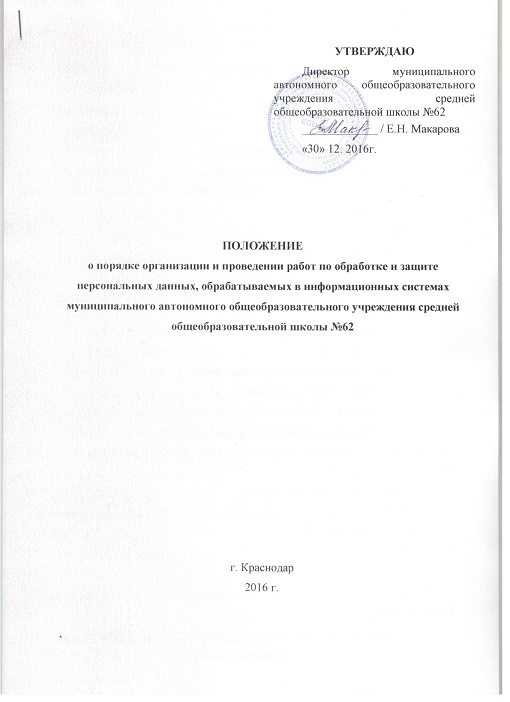 УТВЕРЖДАЮДиректор муниципального автономного общеобразовательного учреждения средней общеобразовательной школы №62_____________ / Е.Н. Макарова«30» 12. 2016г.Приложение № 1к «Положениюо порядке организации и проведении работ по обработке и защите персональных данных»УТВЕРЖДАЮДиректор МАОУ СОШ №62______________ Е.Н. Макарова«___» __________________ 2017 г.М.П.«___»___________20__г.№ ______председателя –_____________________________________________________________;_____________________________________________________________;и членов комиссии –_____________________________________________________________;_____________________________________________________________;_____________________________________________________________;_____________________________________________________________;_____________________________________________________________,_____________________________________________________________,№п/пНаименованиедокументаРегистрационный номер документаДатарегистрацииНомер экз.Количество листов документа/приложения123456Председатель комиссии:__________________________ / _______________________________________________ / _____________________Члены комиссии: __________________________ / _______________________________________________ / _______________________________________________ / _______________________________________________ / _______________________________________________ / _______________________________________________ / _____________________Председатель комиссии:Председатель комиссии:__________________________ / _______________________________________________ / _______________________________________________ / _______________________________________________ / _____________________Члены комиссии: Члены комиссии: __________________________ / _______________________________________________ / _______________________________________________ / _______________________________________________ / _______________________________________________ / _______________________________________________ / _______________________________________________ / _______________________________________________ / _____________________Приложение № 2к «Положениюо порядке организации и проведении работ по обработке и защите персональных данных»Субъект персональных данных: _____________/_____________/_____________/___________________________(подпись)(подпись)(подпись)(ФИО)Дата:Дата:Дата:«___»__________ 20___г.Приложение № 3к «Положениюо порядке организации и проведении работ по обработке и защите персональных данных»Приложение № 3к «Положениюо порядке организации и проведении работ по обработке и защите персональных данных»Субъект персональных данных: _____________/___________________________(подпись)(ФИО)Дата:«___»__________ 20___г.Приложение № 4к «Положениюо порядке организации и проведении работ по обработке и защите персональных данных»Субъект персональных данных: _____________/_____________/_____________/___________________________(подпись)(подпись)(подпись)(ФИО)Дата:Дата:Дата:«___»__________ 20___г.Приложение № 5к «Положениюо порядке организации и проведении работ по обработке и защите персональных данных»Приложение № 5к «Положениюо порядке организации и проведении работ по обработке и защите персональных данных»Субъект персональных данных: _____________/_____________/_____________/___________________________(подпись)(подпись)(подпись)(ФИО)Приложение № 6к «Положениюо порядке организации и проведении работ по обработке и защите персональных данных»Приложение № 6к «Положениюо порядке организации и проведении работ по обработке и защите персональных данных»Дата:«___»__________ 20___г.Приложение № 7к «Положениюо порядке организации и проведении работ по обработке и защите персональных данных»Я___________________________________,как ______________________(Ф.И.О.)(должность) ________________________________________________________________________________ ________________________________________________________________________________(наименование структурного подразделения)(наименование структурного подразделения)Приложение № 8к «Положениюо порядке организации и проведении работ по обработке и защите персональных данных»Приложение № 9к «Положениюо порядке организации и проведении работ по обработке и защите персональных данных»Приложение № 10к «Положениюо порядке организации и проведении работ по обработке и защите персональных данных»№ п/пФамилия, инициалы сотрудникаДолжностьДата ознакомленияРасписка сотрудника в ознакомлении